Congregational Support CommissionHorseshoe Falls Regional Councilof The United Church of CanadaSupports, Connects, Empowers Communities of Faith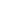 Approved MinutesApril 6, 20239:00 AMVia ZoomRoster: (8) Adrianne Robertson, Jane Wyllie, Mary Anderson, Steven Lowden, Judy Chartrand, Shawn Bausch, Jane Capstick, Ross GowanStaff Support: Rev. Lynne Allin, Minister, Congregational Support and Mission           Ruthanna Mack, Administrative Assistant, Mission and Finance Present:  Regrets:  Jane WyllieAbsent:  Shawn Bausch, Steven LowdenWelcome and Constitute Meeting: I constitute this meeting in the name of Jesus Christ, the one true head of the Church and by the authority invested in me by this meeting of the Horseshoe Falls Regional Council for whatever business may properly come before it.  The bounds of the meeting will be the Zoom call.The meeting was constituted and opened by Adrianne RobertsonAcknowledging the Land:  Adrianne RobertsonOpening Worship:  Adrianne RobertsonOpening Motions:  Approval of Agenda:		MOTION by Judy Chartrand /Ross Gowan that the agenda be accepted as circulated.

Property:Colborne Village, Simcoe Listing Agreement	MOTION by  Jane Capstick/ Ross Gowan That the Congregational Support Commission of Horseshoe Falls Regional Council consent to the request from Colborne Village United Church:To List for Sale certain Real Property, the legal description of which Pt Lt 12 Con 14 Townsend, Norfolk County and the municipal address of which is 972 Concession 14 Townsend in the Municipality of Norfolk County pursuant to an agreement between the Trustees of Colborne Village United Church, a congregation of The United Church of Canada, as Trustees and Colborne Village Board, as Governing Body, dated the Twenty Third day of March, 2023, and subject to Regional Council approval, the terms of which are as follows:Since sale requires the approval of Horseshoe Falls Regional Council that 10 business days be allowed to obtain this approval.Listing agents: Re/Max Escarpment Realty Inc and Coldwell Banker Homefront RealtyCommission of 5% (2.5% listing agent, 2.5% selling agent, to be reduced by 1% if the property is shown to the buyer by a listing broker)Sale listing price: $400,000.00Listing date: March 23, 2023, subject to approval by Horseshoe Falls Regional Council.to the following disposition of the proceeds arising from the transaction: the said Real Property to be held by the Trustees of Colborne Village United Church a congregation of The United Church of Canada and part of the Colborne Village United Church Pastoral Charge, in trust for the use and benefit of the congregation of Colborne Village United Church as a part of The United Church of Canada.  It shall be held in a restricted fund with the interest available to be used as decided by the community of faith and use of the principle requiring consultation and approval by Horseshoe Falls Regional Council.	The Real Property referred to in the above resolution is within the bounds of the Horseshoe Falls Regional Council.  Carried
Colborne Village, Simcoe Sale AgreementMOTION by Jane Capstick /Mary Anderson That the Congregational Support Commission of Horseshoe Falls Regional Council consent to the request from Colborne Village United Church: To the Sale of certain Real Property, the legal description of which Pt Lt 12 Con 14 Townsend, Norfolk County and the municipal address of which is 972 Concession 14 Townsend in the Municipality of Norfolk County pursuant to an agreement between the Trustees of Colborne Village United Church, a congregation of The United Church of Canada, as Trustees and Colborne Village Board, as Governing Body, dated the Twenty Third day of March, 2023, and subject to Regional Council approval, the terms of which are as follows:Since sale requires the approval of Horseshoe Falls Regional Council that 10 business days be allowed to obtain this approval.Purchaser: Andrew Peter Jr. Van Olst and Angela Charlotte Van OlstDeposit $50,000Sale price: $521,000Conditions Seller is to be responsible for HST, if any, that may be payable on closing.Warranties NoneScheduled closing date: June 16, 2023to the following disposition of the proceeds arising from the transaction: the funds realized from the sale of the said Real Property to be held by the Trustees of Colborne Village United Church, a congregation of The United Church of Canada and part of the Colborne Village United Church Pastoral Charge, in trust for the use and benefit of the congregation of Colborne Village United Church as a part of The United Church of Canada. It shall be held in a restricted fund with the interest available to be used as decided by the community of faith and use of the principle requiring consultation and approval by Horseshoe Falls Regional Council.	The Real Property referred to in the above resolution is within the bounds of the Horseshoe Falls Regional Council.  CarriedNext Meeting:  April 11, 2023	Meeting Adjourned 9:20 am Affirm InitiativesSection A Encourage communities of faith to make use of available resources, including the Affirm Network, to discuss issues of inclusion and diversitySection B Encourage conversations with ecumenical and interfaith groups and community partners, especially with our full-communion partners regarding best practicesSection E Encourage communities of faith to engage in conversations about making safer spaces within the church and community for people of any sexual orientation or gender identity.